MVV Energie CZ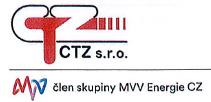 CENÍKtepelné energie pro rok 2012platný od 1.1.2012Úroveň předání:	na výstupu z primárního rozvoducena z primeruKč / GJCena bez DPH 
14% DPH424,00 Kč 
59,36 KčCena s DPH483,36 Kč